Authorized Lay Worship Leaders   (NWPA Synod, ELCA)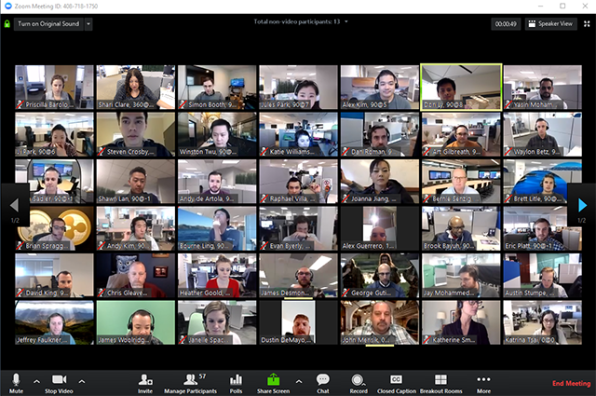 RECTANGLE SCREEN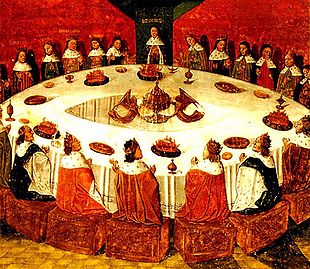 SYMPOSIUM(formerly known as aRound Table Discussion)& YEARLY REVIEW  Saturday, March 6, 2021                 9:30/10:00 a.m. – Noon               On ZoomPre-session WorkComplete your yearly review (attached to the email) and have it with you during our session.  Also bring any concerns, questions, and joys of leadership with you for discussion. We’ll be using an Appreciative Inquiry method of conversation as a means of sharing experiences of serving during 2020.The AgendaGathering for beverage and conversation:   9:30 a.m.Session begins:   10:00 a.m.Sending prayer:  at NoonRSVPEmail Pastor Sandra Jones (prskjones@gmail.com) or call 814-589-7660 to register by Monday, March 1. The Zoom link will be provided by email to those who register.Please note the correct email address. As of February 15 all nwpaelca.org addresses will be disconnected. 